……….000000000000…………..000000000000000000000000000000  City Council Meeting    	 						         City Hall Hours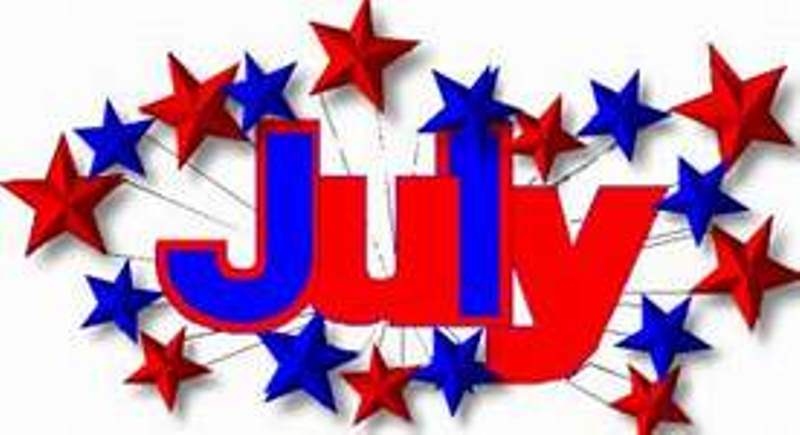  7:00 pm July 19, 2018	         			  		 	 Mon.–Thurs. 10 am–2 pm 									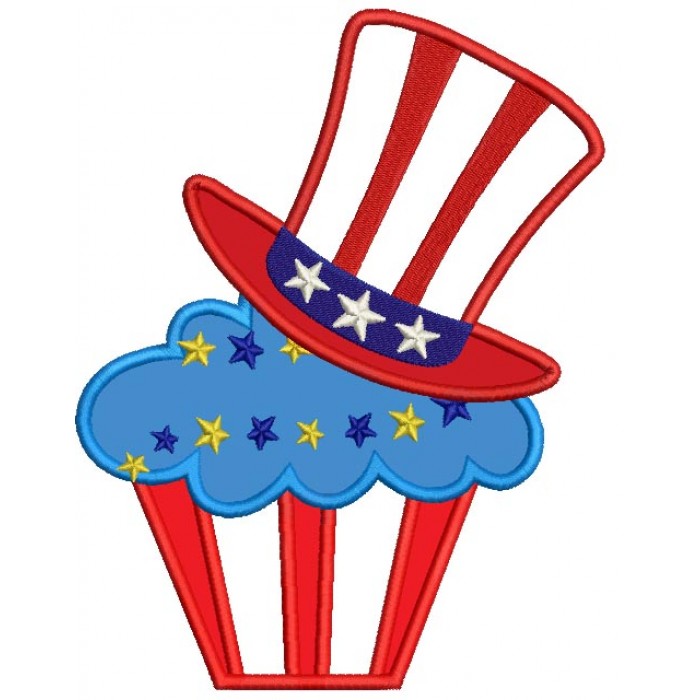 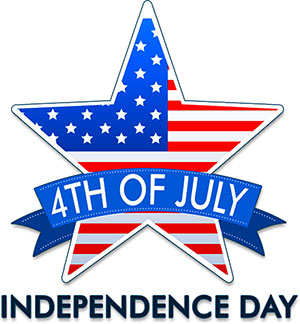 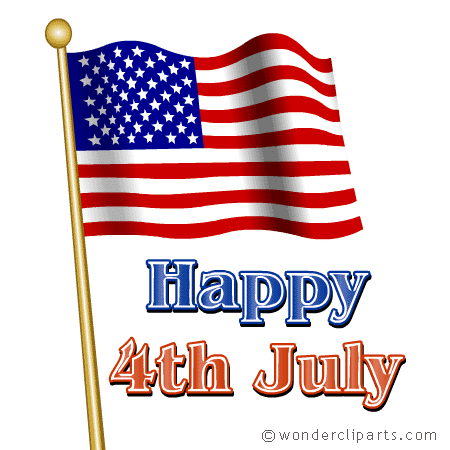 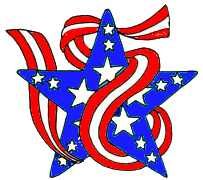 CITY UPDATECITY HALL AND PUBLIC WORKS WILL BE CLOSED JULY 4TH, 5th, 9th, & 10th As you can see from the dates above, Stan and I will be taking a much needed vacation to Las Vegas for a few days. If you have any problems or questions please email the City (I will be monitoring it) or call my cell phone for emergencies 541-905-2590.At the June 21 City Council Meeting there was a unanimous vote to approve the 2018-2019 Fiscal Year Budget. Also at the meeting the firm of Koontz, Perdue, & Blasquez was chosen as the Auditor for the Fiscal Year 2017-2018. There were 3 firms that sent in Request for Proposals for Auditing Services. The City must have a complete Audit done every year and the results are submitted to the City of Sodaville and also the Oregon State Treasurer’s office.The Citizen Planning Committee is holding a PARK CLEANUP DAY AND COMMUNITY PICNIC on Sunday July 22. They will be working on the Mineral Springs Park (City Hall Park). There will be mulch to spread, weeding etc. Bring your tools and join the fun!! It will start at 9:00 am and at noon there will be a Community Picnic with the City providing the Hot Dogs and Hamburgers. Everyone attending is welcome to bring a side dish, drink and a smile! Meet and greet the newest members or just catch up with old friends!!! Grills and chairs appreciated. (see color paper insert)Judy Smith, City AdministratorMAYOR’S MESSAGEJuly, Let’s celebrate America’s ConstitutionBill of Rights 2nd AmendmentA well-regulated militia, being necessary to the security of a free state, the right of the people to Keep and Bear arms, shall not be infringed.  In 1791, the Bill of Rights was added to the Constitution to insure the citizens that these rights are not to be taken away by the Government.  On May 17th, 2018 The City Council of Sodaville, Oregon voted to become a Sanctuary City for the 2nd Amendment, The Right to Keep and Bear Arms.    I am very proud of this accomplishment.Several years back, Sodaville had an organization called SNIC, Sodaville Neighbors Improving Community. Among all of the things they accomplished, they also made a cookbook, of which we still have a few. If you would like to purchase one, they are available at City Hall.  This organization is no longer active and these cookbooks are of limited supply. The recipes are from the citizens of Sodaville and the surrounding neighbors; many of whom are no longer alive.  This is a piece of history which you can purchase for only $5.00.  Here is a sample of the CookbookPeanut Butter Cookies ~ Sharon Mullenix, wife of former Mayor Chuck Mullenix1 cup shortening		3 cups flour1 cup peanut butter		1 tsp baking powder1 cup sugar			1 ½ tsp baking soda1 cups brown sugar			½ tsp salt2 eggsCream together shortening, peanut butter, sugar and brown sugar.  Add eggs. Stir in dry ingredients. Roll dough into 1” balls, flatten with a fork dipped in sugar. Bake 375 degrees for 10-12 mins.See you around, and enjoy the cookies!SuzieMayor Suzie Hibbert mayorhibbert@gmail.com Public Works NewsletterIt seems to be a busy year for contractors this year. The City put out the bid for the new Soda Springs Park Project and received no bidders. Some of the contractors that I spoke with about the project said they would like to submit a bid but didn't have time due to other commitments and scheduling.The City is currently looking for a contractor that can find the time. If anyone reading this article has someone in mind for the project please contact City Hall at 541-258-8882 and we will follow up. The City's other option would be to take on the project ourselves and bid each project out to subcontractors. The City has until October of 2019 to complete the project.I believe as does the State of Oregon that parks are a necessary part of any City. They provide a healthy place to play for the children of the community and a place for residents to meet their neighbors.The Vine Street widening and paving project is currently on hold. The City received one bid for the project which was beyond our budget. Comcast and CenturyLink both still have services that need to be moved for that project to begin. The City is currently looking into alternatives to the high costs associated with this project.Everyone should have received a copy of the 2017 Consumer Confidence Report. If for some reason you did not receive one, paper copies are available at City Hall, or you may request a copy be mailed to you by calling City Hall. During 2017 the City had no violations of any kind. What does that mean? It means that all testing of water samples during 2017 came back with results less than the “MCL” (Maximum Contaminant Level) for those tests.The Environmental Protection Agency is now allowing for “Electronic Submission of the CCR's to customers of a water system. Next year the City will have that set up. A direct URL to the CCR's will be located on the City's website at www.sodaville.org. You can still receive a paper copy by calling and requesting one be delivered either by mail or in person.The City of Sodaville Public Works Department would like to wish everyone a great summer.Stan Smith, Public Works Director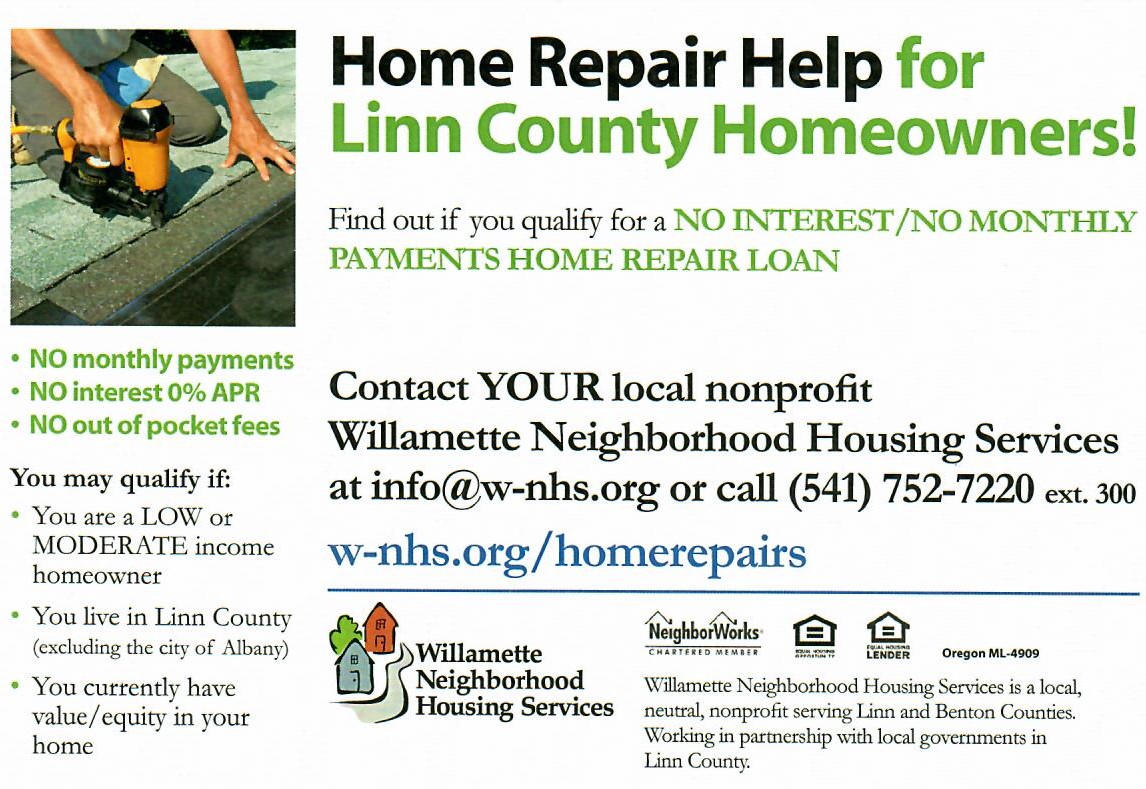 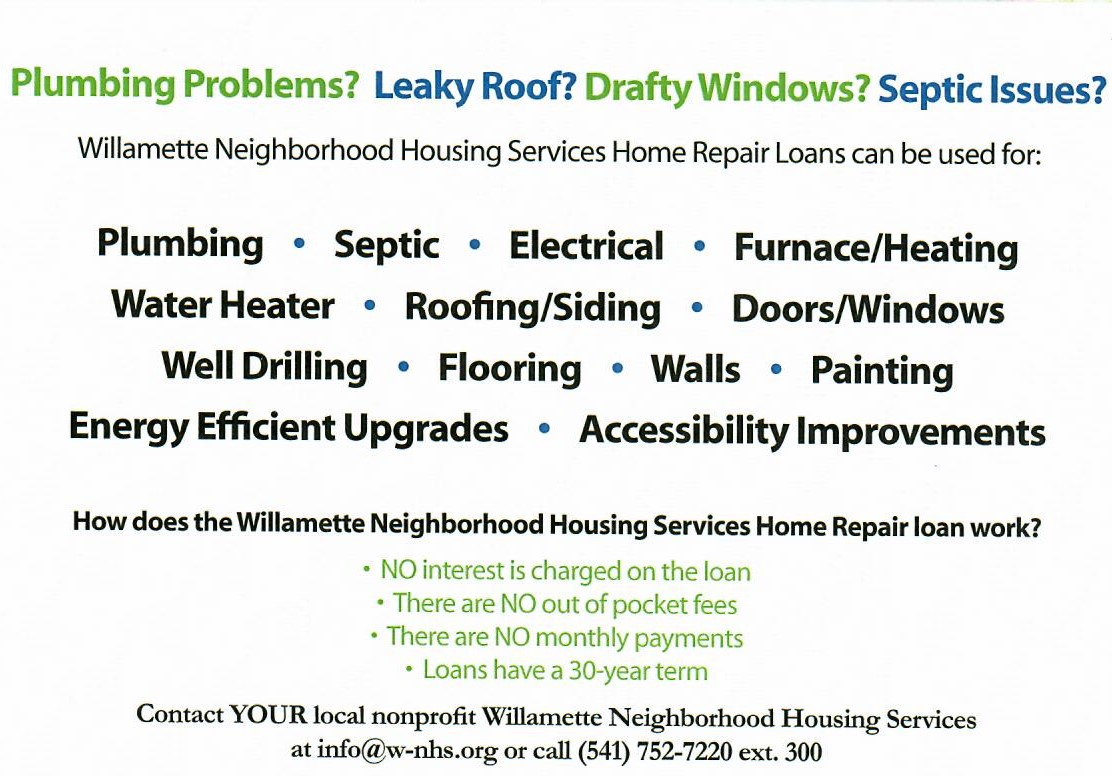 Country Girl Quilting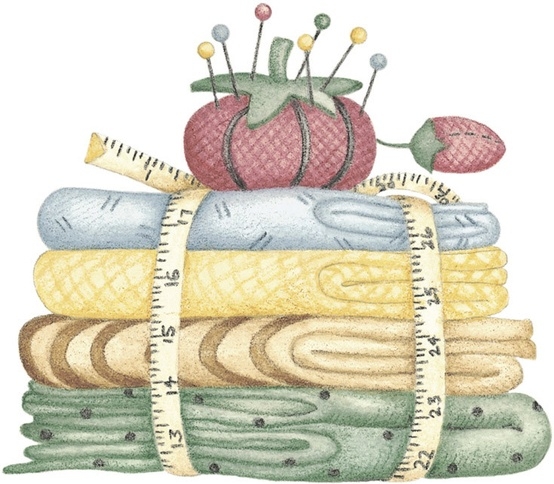 *Long-arm Machine QuiltingCall Sharon Hill and Joleana Altom at 541-401-7936Carries Country Inn Adult Foster Home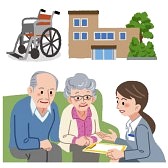 is located at 30785 Washington Street in Sodaville.“A safe, comfortable home where you can keep your dignity, respect and independence.”For information call: 541-570-1430If you have any announcements, information or ads you wish to have published in the newsletter, please call before the 6th of the month and I will be happy to insert them!“The City of Sodaville is an equal opportunity provider and employer.”